master de spécialisation en études de genreFormulaire d’évaluation de l’étudiant·e stagiaire 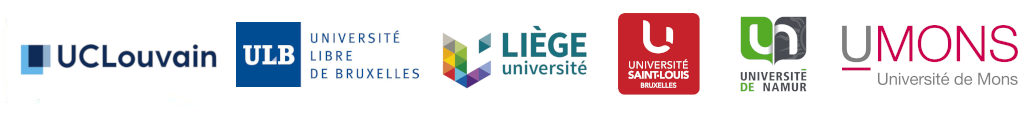 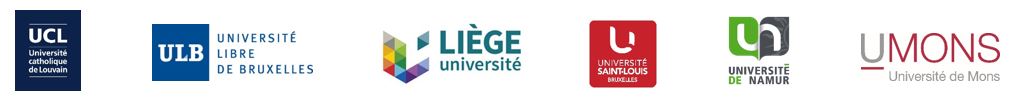 Étudiant·e stagiaire : Responsable de stage :                                                                                            (Signature)Lieu de stage : Période de stage :	•	Intégration dans l’équipe de travail, connaissance de l’institution et compréhension du fonctionnement du service auquel l’étudiant·e stagiaire est rattaché·e, ponctualité, sociabilité, etc.……………………………………………………………………………………………………………………………………………………………………………………………………………………………………………………………………………………………………………………………………………………………………………………………………………………………………………………………………………………………………………………………………………………………………………………………………………………………………………………………………………………•	Pratique professionnelle a) dynamisme (proposition de sujets, etc.)		c) écriture (style, structuration des idées, …)b) démarches de recherche d’informations		d) fiabilité, etc.…………………………………………………………………………………………………………………………………………………………………………………………………………………………………………………………………………………………………………………………………………………………………………………………………………………………………………………………………………………………………………………………………………………………………………………………………………………………………………………………………………………………………………………………………………………………………………………………………………………………………………………………•	Recul critique sur sa propre pratique(Prise en compte des remarques faites, conscience de ses difficultés et de ses qualités, etc.)……………………………………………………………………………………………………………………………………………………………………………………………………………………………………………………………………………………………………………………………………………………………………………………………………………………………………………………………………………………………………………………………………………………………………………………………………………………………………………………………………………………•	Points forts ……………………………………………………………………………………………………………………………………………………………………………………………………………………………………………………………………………………………………………………………………………………………………………………………………………………………………………………………………………………………………………………………………………………………………………………………………………………………………………………………………………………•	Points à améliorer ……………………………………………………………………………………………………………………………………………………………………………………………………………………………………………………………………………………………………………………………………………………………………………………………………………………………………………………………………………………………………………………………………………………………………………………………………………………………………………………………………………………•	Conseils à l’étudiant.e stagiaire…………………………………………………………………………………………………………………………………………………………………………………………………………………………………………………………………………………………………………………………………………………………………………………………………………………………………………………………………………………………………………………………………………………………………………………………………………………………………………………………………………………………………………………………………………………………………………………………………………………………………………………………À renvoyer à la fin du stage à 	Muriel Laloy                                                    	Secrétariat du master de spécialisation en études de genre                                          	secretariat-genre@uclouvain.be				                   